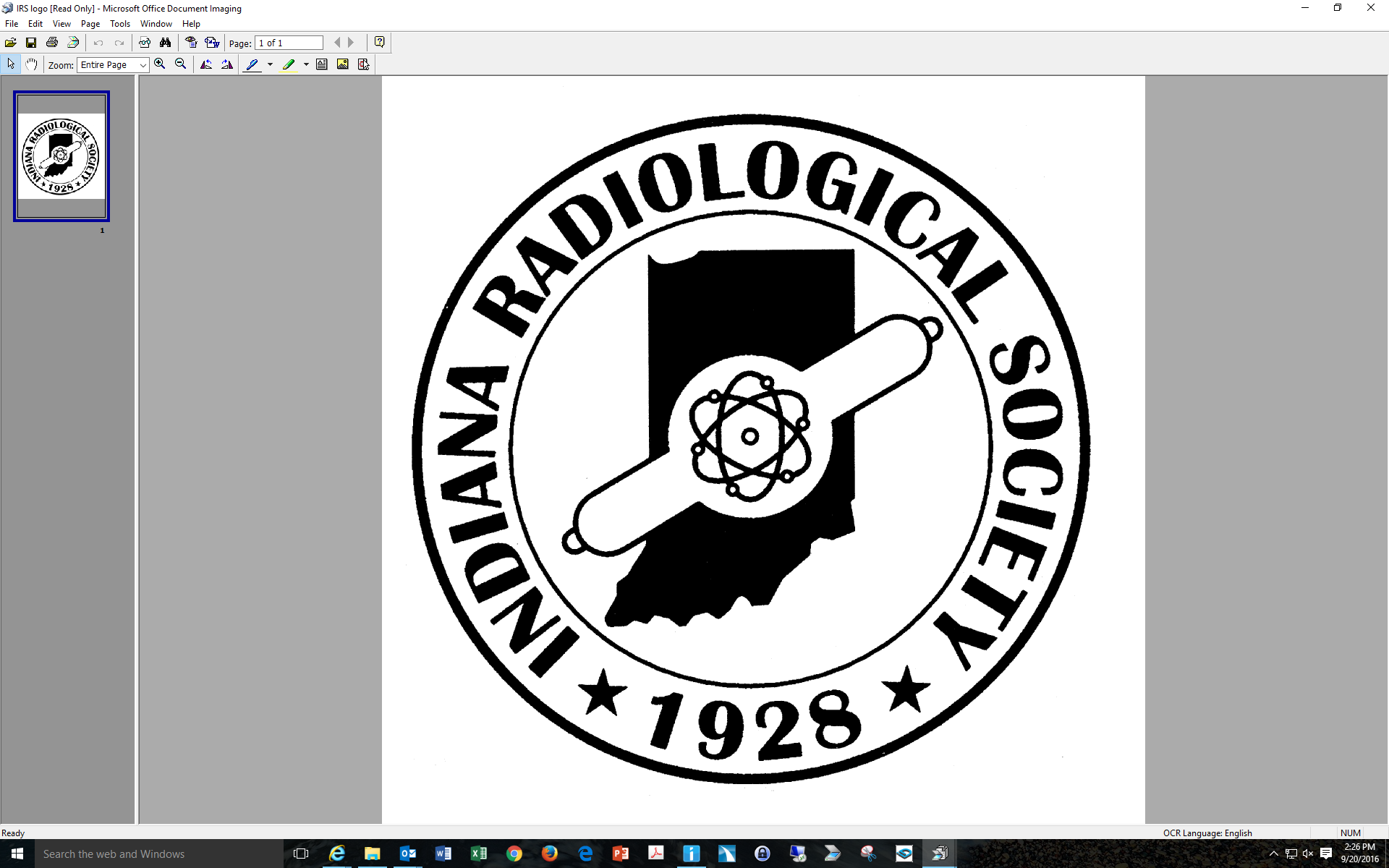 Indiana Radiological Society Fall MeetingIndiana State Museum at White River GardensNovember 11, 2023Agenda10:45 – 11:00  Registration11:00 – 11:15  Welcome and Introductions11:15 – 12:15  Session 1 - Dr. Jason Allen                           “Workforce in Evolution: Challenges and Opportunities”12:15 – 1:15   Lunch1:15 – 2:00     Business Meeting for IRS Officers, Radiologists, Radiation                               Oncologists and Business Managers                            Session with Residents/Fellows – Dr. Jason Allen                          “How to be Successful as a New Attending in both                          Academia and Private Practice”2:00 – 3:00     Session 2 – Dr. Jason Allen                         “Radiology in the Time of AI”3:00 – 4:30    Visit the Indiana State Museum4:30 – 5:30    Cocktail Reception (plus ones invited)Jason Allen, MD, PhD, FACR is the Eugene C. Klatte Professor and Chair of the Department of Radiology and Imaging Sciences at IU.  He obtained his MD/PhD in Neuroscience from Georgetown University School of Medicine and completed residencies in Neurology and Diagnostic Radiology and a two-year Neuroradiology fellowship at New York University School of Medicine.Registration link:     http://www.inrad.org/fall-2023-meeting.htmlQuestions: Contact Kay Williams at kwilliams@ismanet.org